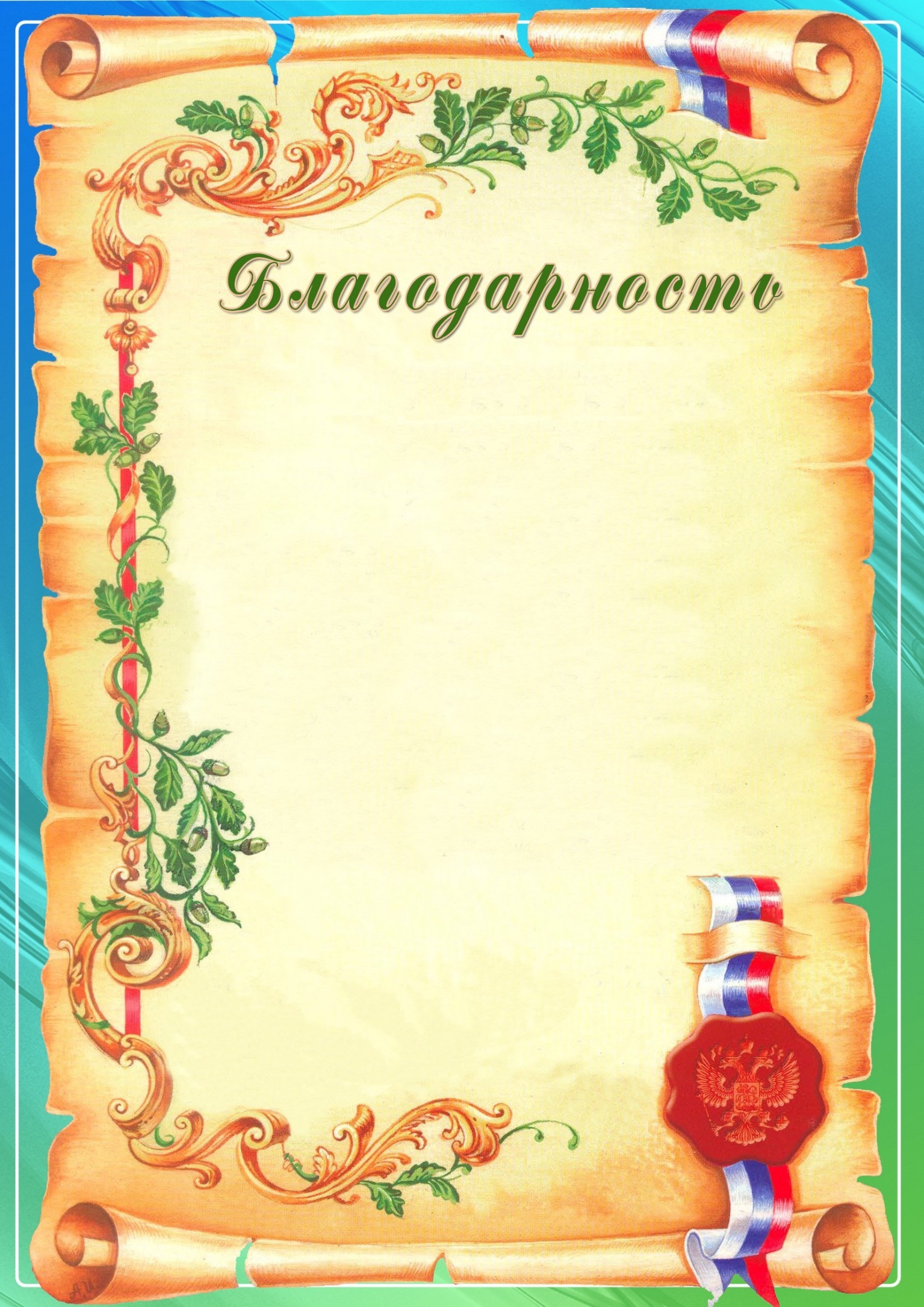 Уважаемая, Марина Сергеевна!Хореограф Вы от Бога
И танцуете, как Бог.
Это искренне, правдиво,
Мы так думаем всерьёз.Ваши в танцах достиженья,
Трудно нам переоценить.
Вы создали без сомненья,
Труппу лучшую из всех.Поздравляем Вас сердечно,
Будьте счастливы всегда.
И пускай проблемы, беды 
Вас оставят навсегда!Родители подготовительных групп5,6,11Пермь2015